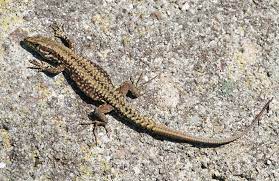 1.Oι Αλιντζαύρες ή αλλιώς Σελεντρούνες είναι ένα είδος σαύρας στην Κύπρο.2.Τον χειμώνα πέφτουν σε χειμερία νάρκη για 1-2 μήνες.3.Τη νύχτα κρύβονται κάτω από πέτρες,μέσα σε βράχους ή σε τρύπες.4.Οι Αλιντζαύρες είναι ευκίνητα και γρήγορα ζώα.5.Επίσης έχουν μεγάλο σώμα,τέσσερα μικρά πόδια και μεγάλη ουρά.6.Υπάρχουν 2 είδη Αλιντζαυρών στην Κύπρο όπου το μήκος τους δεν ξεπερνά τα 16 εκατοστόμετρα.7.Η ενδημική και σπανιότερη σαύρα του Τροόδους [lacerta laevis troodica] ζει στην οροσειρά του Τροόδους. 8.Συνολικά στην Κύπρο,από τα 11 είδη 	Αλιντζαύρων, τα 5 είναι ενδημικά.Όλα τα είδη είναι ακίνδυνα.Β’ Δημοτικό Σχολείο ΤραχωνίουΝεφέλη Μ. και Νικολέττα Ι., Ε’22022-2023